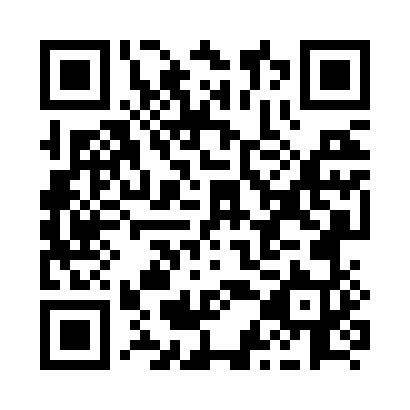 Prayer times for Canaan, Nova Scotia, CanadaWed 1 May 2024 - Fri 31 May 2024High Latitude Method: Angle Based RulePrayer Calculation Method: Islamic Society of North AmericaAsar Calculation Method: HanafiPrayer times provided by https://www.salahtimes.comDateDayFajrSunriseDhuhrAsrMaghribIsha1Wed4:336:061:146:148:229:562Thu4:316:051:146:158:249:583Fri4:296:031:146:168:2510:004Sat4:276:021:146:168:2610:025Sun4:256:011:146:178:2710:036Mon4:235:591:146:188:2910:057Tue4:215:581:146:188:3010:078Wed4:195:571:136:198:3110:089Thu4:185:551:136:208:3210:1010Fri4:165:541:136:208:3310:1211Sat4:145:531:136:218:3410:1412Sun4:125:521:136:228:3610:1513Mon4:115:511:136:238:3710:1714Tue4:095:491:136:238:3810:1915Wed4:075:481:136:248:3910:2016Thu4:065:471:136:248:4010:2217Fri4:045:461:136:258:4110:2418Sat4:025:451:136:268:4210:2519Sun4:015:441:146:268:4310:2720Mon3:595:431:146:278:4410:2921Tue3:585:421:146:288:4510:3022Wed3:565:411:146:288:4710:3223Thu3:555:411:146:298:4810:3324Fri3:545:401:146:298:4910:3525Sat3:525:391:146:308:5010:3726Sun3:515:381:146:318:5010:3827Mon3:505:371:146:318:5110:3928Tue3:495:371:146:328:5210:4129Wed3:475:361:156:328:5310:4230Thu3:465:361:156:338:5410:4431Fri3:455:351:156:338:5510:45